COVID 19 EVC UPDATEGood afternoon athletes, parents and families. On behalf of Chris, myself and all of the EVC staff, we hope you are all healthy and well during this ever changing time and challenging time. Here at EVC, we realize in light of the Covid 19 pandemic, how important it is to ensure that we all do our part and follow the lead of our government and healthcare experts across our country and province. We would like to share with you a short update regarding how we will be continuing to approach our August 2020 summer volleyball camp preparations throughout this time.Registrations will continue to be open for all of our August volleyball camps. For the time being, we have capped our registrations for each camp at a maximum of 50 athletes.  Being that we are still 3 months away from our first scheduled volleyball camp; we will be awaiting government direction as to what will and won’t be allowed for summer camps. Currently, we continue to have our same cancellation policy in place and we will update you on this as deemed necessary. If government regulations regarding Covid 19 restrictions force all summer camp closure, EVC will completely refund your registration fee.Please know that we are looking into many “alternate” options for our summer volleyball camps (including and not limited to: Smaller group camps and potential outdoor volleyball court use). Here at EVC, our athletes well being and safety is our number one priority. We will ensure EVC makes the best decisions possible based on government regulations and safety measures throughout this Covid 19 Pandemic. We hope the message above provides you with clarity and peace of mind.Please don’t hesitate to email us at edmontonvolleyballcamps@gmail.com if you have any further questions at all.Thank you for your patience, take care, and we will be in touch once more updates are available to us. EVC Team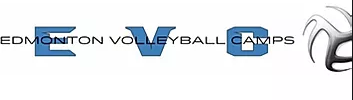 